廣編特輯不怕電費漲漲漲  達人教撇步 挑戰月用電106度!!(以下報導可裁剪,重點是3個紅框的內容一定要突顯)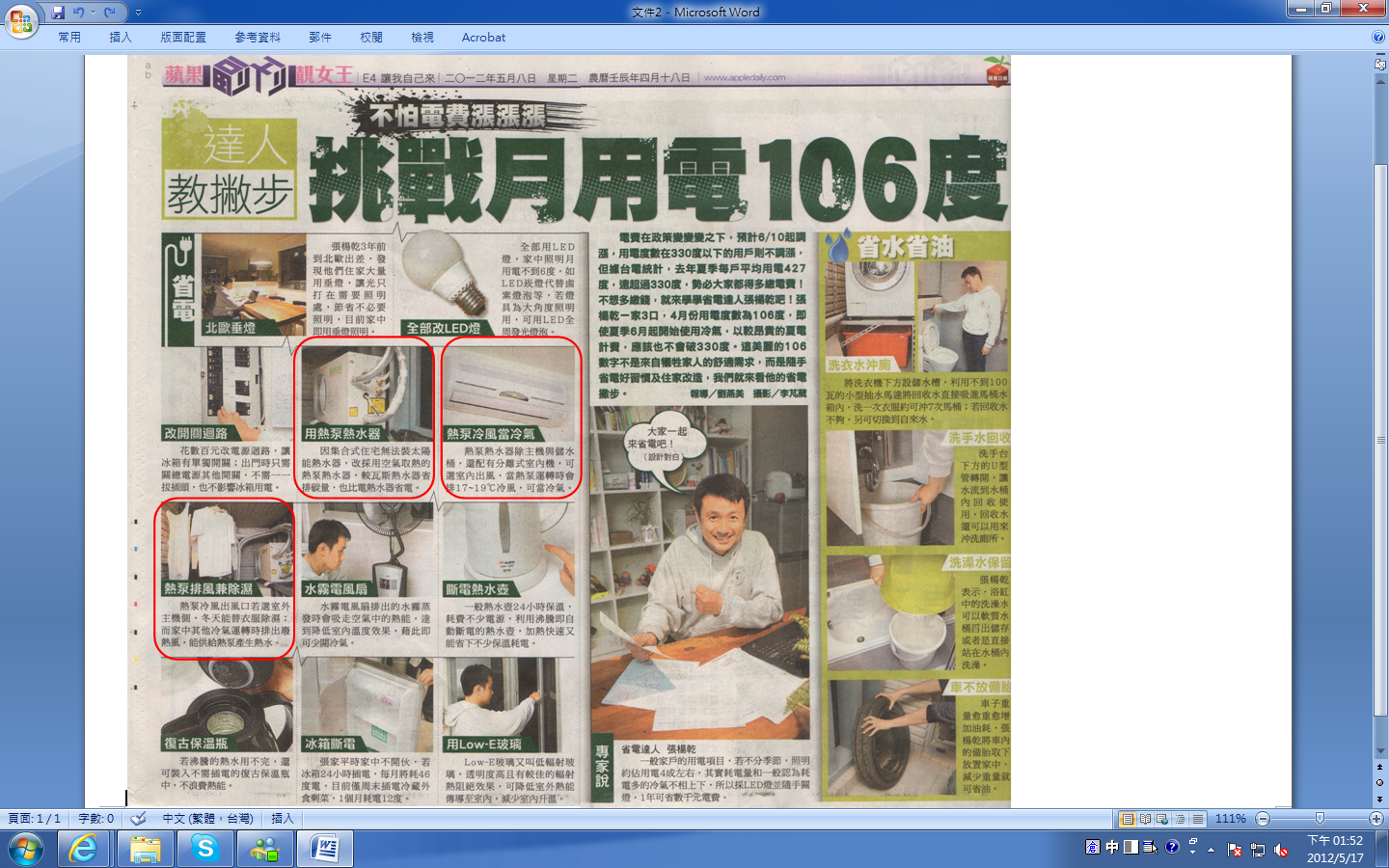 